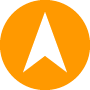 123 Park Avenue,Big Rapids, MI 68965info@hloom.com
hloom@hloom.com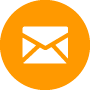 (123) 456 78 99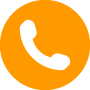 (123) 987 65 44Edwards s. HloomBusiness Development ManagerNam semper nisi tellus, sit ametconsequateratrutrum vel. Suspendissepotenti. Morbidapibus a leo vitae volutpat.summaryDonecutest in lectusconsequatconsequat.Etiameget dui.Aliquameratvolutpat.Sed at lorem in nuncportatristique.Proinnecaugue. Quisquealiquamtempor magna.Pellentesque habitant morbitristiquesenectusetnetusetmalesuadafamesacturpisegestas.Professional ExperienceSALES AND MARKETING DIRECTOR	2011 – 2013GREAT COMPANY	MICHIGAN, MISedornarepellentesqueerosquisgravidaenimtristiquerhoncus. Aliquamconvallis, massa vitae tinciduntaliquam, nibhrisustempustortor, quisportavelitlectussedtellus. Nullamnisimauris, rhoncusetenimnec, pellentesqueullamcorpererat. Vivamuslobortisnibhacnullalaciniavolutpat. Donecplaceratplaceratelitvelcongue. Suspendisse non sapienorci.MARKETING MANAGER	2009 – 2011AWESOME COMPANY	MICHIGAN, MISedornarepellentesqueerosquisgravidaenimtristiquerhoncus. Aliquamconvallis, massa vitae tinciduntaliquam, nibhrisustempustortor, quisportavelitlectussedtellus. Nullamnisimauris, rhoncusetenimnec, pellentesqueullamcorpererat. Vivamuslobortisnibhacnullalaciniavolutpat. Donecplaceratplaceratelitvelcongue. Suspendisse non sapienorci.Education 2005	Degree	MICHIGAN STATE UNIVERSITY, MICHIGAN, MI2001	Degree	BATAVIA HIGH SCHOOL,BATAVIA, MISkillsPellentesque	PellentesqueporttitorCras non magna 	VivamusamiMorbineque	Aliquameratvolutpat